Named Safeguarding LeadsDesignated Safeguarding Lead: Aimee ClarkeTel: 07739 711428Email: aimee.clarke@surreywt.org.ukDeputy Safeguarding Lead: Catherine RobertsTel: 07967 575263Email: Catherine.roberts@surreywt.org.ukSafeguarding Officers:Louise Shorthose	Louise.shorthose@surreywt.org.uk Claire Courtier		Claire.courtier@surreywt.org.uk Trustee Lead for Safeguarding: Abby Chicken	Abby.chicken@openreach.co.uk Email for referrals or queries: Safeguarding@surreywildlifetrust.org.uk This policy outlines Surrey Wildlife Trust’s commitment to Safeguarding Children and Young People from abuse and maltreatment or neglect.Definition of a childEnglandIn England a child is defined as anyone who has not yet reached their 18th birthday. Child protection guidance points out that even if a child has reached 16 years of age and is:•	living independently•	in further education•	a member of the armed forces•	in hospital; or•	in custody in the secure estatethey are still legally children and should be given the same protection and entitlements as any other child (Department for Education, 2018a).Purpose The purpose of this policy and the associated procedures is to provide clarity to all staff, trustees, volunteers, and members of the public on Surrey Wildlife Trust’s approach to Safeguarding. Surrey Wildlife Trust is committed to the highest standards of charity governance for Safeguarding and this policy is the foundation of a universal approach across the organisation that puts Safeguarding at the heart of Surrey Wildlife Trust’s engagement.Surrey Wildlife Trust has a duty of care to children and young people, their parents, carers and/or families that take part in our activities. We endeavour to provide a safe and friendly environment that celebrates all achievements. We will achieve this by ensuring that staff, volunteers and trustees comply with all legal, contractual and professional standards and responsibilities in their work with children – whether within a group situation or one to one.This policy applies to all staff, volunteers and trustees working on behalf of The Wildlife Trust. Where The Trust undertakes activities with third parties, staff shall have due regard to the Safeguarding policies of the third-party provider. This policy will be reviewed annually or in line with key legislation updates or changes and will be promoted through induction, training and ongoing supervision and support.ContextIn England, where Surrey Wildlife Trust operates there are child protection systems, laws and guidance to help keep children safe.In England; The Children Act of 1989, 2004 and subsequent Working Together to Safeguard Children Guidance 2018 In Wales: The Children Act 1989, 2004 ,Working Together to Safeguard People Guidance 2018 and Wales Safeguarding Procedures and Practise Guides 2019In Scotland: The Children (Scotland) Act 1995, The Children and Young People (Scotland) Act 2014 and the National Guidance for Child Protection in Scotland 2021In Northern Ireland: The Children Order 1995, Safeguarding Board Act 2011 and Co-operating to Safeguard Children and Young People in Northern Ireland (2017). In their simplest forms the laws and guidance are there to:ensure children's voices are heardset out when a child can take part in various activitiesmake sure children have access to educationprovide for children having a safe homeprovide support for children who need to leave homemake sure children are safe if they decide to get a jobmake sure children's personal information is safe Safeguarding and promoting the welfare of children means:protecting children from maltreatmentpreventing impairment of children’s mental and physical health or developmentensuring that children grow up in circumstances consistent with the provision ofsafe and effective caretaking action to enable all children to have the best outcomesAll of the legislation and guidance across the UK is very clear that as a charity working with under 18’s, we have a duty to work together to safeguard and promote the welfare of children.This responsibility is two-fold. We will:ensure our staff, volunteers and trustees can recognise the signs of abuse, neglect and maltreatment and understand when we need to share these concerns with professionals to help keep children and young people safethrough safer recruitment, training and governance structures we will take all reasonable steps to have the appropriate and trained people in place to keep the children and young people in our care safe from harm.Surrey Wildlife Trust Safeguarding Commitment Surrey Wildlife Trust believes that everyone has a responsibility to Safeguard children, young people and adults at risk; as a Wildlife Trust movement we are committed to ensuring their safety and wellbeing is at the heart of our engagement with people. We will:Not tolerate any form of abuse or neglect within Surrey Wildlife TrustTake all reasonable steps to protect children, young people and adults at risk who visit our sites, take part in our activities or engage with us onlineGive equal priority to keeping all children, young people and adults at risk safe from harm, regardless of their age, disability, gender, race, beliefs, sex, or sexual orientationProvide our staff, volunteers and trustees with the knowledge and tools to guide them in protecting children, young people and adults at risk from abuse and neglectWe will achieve this by:Supporting staff and volunteers by establishing a clear policy and procedural framework, transparent reporting and by promoting a culture of learning throughout the movementEncouraging staff and volunteers to discuss any concerns immediately or as soon as practically possible with their line manager/supervisor or designated safeguarding leadListening to and hearing the voice of children, young people and adults at risk and respecting their viewsRecruiting our staff and volunteers safely including references, disclosure and barring checks as appropriateRecording and storing information safely and in accordance with the UK General Data Protection Regulation Recognising the position of trust in which staff and volunteers are regularly placed and use our procedures and work with our local authorities to manage any allegations against staff and volunteers appropriatelyAdhering to Surrey Wildlife Trust Online Safety guidelines to keep children, young people, adults at risk and staff safe when using any device over the internetEnsuring that we provide a safe physical environment for children, young people, adults at risk, staff and volunteers, by adhering to health and safety measures in accordance with the law and regulatory guidanceWorking in partnership with the statutory agencies responsible for the Safeguarding of children, young people and adults at riskEnsuring that any third-party individual or organisation involved in delivering activities on behalf of Surrey Wildlife Trust has appropriate experience, qualifications and/or accreditation and insurance. If they are operating with any degree of autonomy, The staff will assure themselves that safeguarding procedures are equivalent and arrangements are adequate for the activity. Safer RecruitmentSurrey Wildlife Trust want to ensure that we choose the best people for our roles and our Safer Recruitment Statement below helps us to ensure we recruit the right people who care for wildlife and nature as well as being committed to protecting children and adults at risk from harm. Surrey Wildlife Trust Safer Recruitment Statement:To ensure the people who work and lead volunteers for the Trust are suitable to do so, Surrey Wildlife Trust will:Ensure references are taken up on every employeeAlways request one reference to be from the most recent place worked or volunteered (assuming they have worked or volunteered before)Ask for proof of identity and original copies of relevant qualifications where appropriateEnsure that if the role involves working with adults at risk/children they have the appropriate level of DBS check.Ensure If the role doesn’t warrant a DBS check is there a risk assessment in place to ensure minimal contact with adults at risk and children when on site.  If the individual then moves into a new role consideration of whether a DBS check is therefore appropriate.Include a statement informing applicants on relevant job advertisements/person specifications that roles may be subject to DBS checksRecognising the signs of abuse in Children and Young PeopleIt is important to be alert to the signs of abuse and maltreatment. If you feel something isn’t right, question the behaviour of children, staff, volunteers, trustees or parents/carers – don’t be afraid to speak up and discuss concerns with your Safeguarding lead or team leader. You may become aware of a safeguarding issue through noticing a change in the behaviour of a child or young person or perhaps observing bruising or another sign of physical abuse. A child or young person could tell you about a situation that is happening in their life, this is called a disclosure. Consideration should be given to staff and volunteers conduct when interacting with children and young people such as not taking part in physical games, trying to avoid being alone with a child or young person (staying within sight and hearing of others whenever possible) and maintaining professional boundaries including any contact over digital devices. Further details regarding conduct can be found in the Safeguarding Procedure. There are four main categories of types and indicators of abuse for children and young people. You should be aware of the warning indicators for each of these.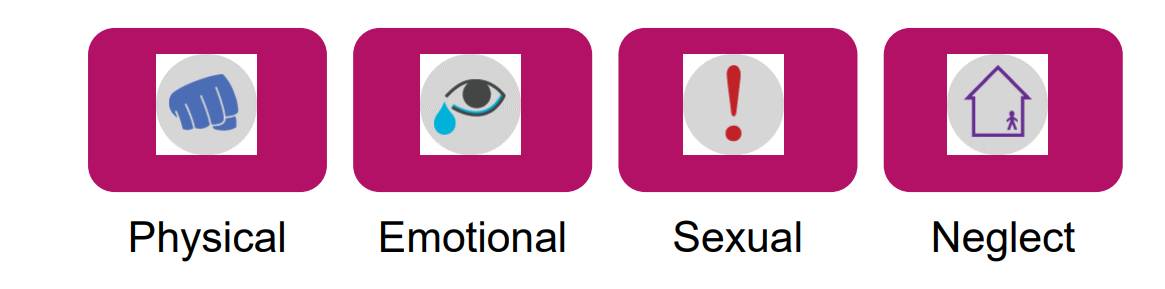  (Please see further details in Appendix 1). Safeguarding risks may also come from outside of the home environment, these are called Contextual Safeguarding Risks. These are indicators covered by this policy and that all staff should be aware of (please see Appendix 1 for further information).  Radicalisation The Prevent Duty was created under the Counter-Terrorism and Security Act 2015 and requires certain organisations ‘to have due regard to the need to prevent people from being drawn into terrorism’. The aim of this is to reduce the threat to the UK from terrorism by stopping people becoming terrorists or supporting terrorism, and in particular to prevent people being exposed to extremist ideology and being radicalised in the first place. Whilst Surrey Wildlife Trust are not bound by the Prevent duty legislation, partner agencies such as Local Authority, Health and Social Care will carry this responsibility and we must be in a position to recognize warning signs in children and young people and notify the appropriate agencies if we have concerns regarding terrorism or extremism. The Charity Commission specifies that it requires all charities to prevent abuse for extremist purposes and refer any instances of concern to the Local Authority. Further details can be found in Appendix 1. BullyingBullying can occur between children, adults or between adults and children. Bullying can take many different forms and be physical, verbal or non-verbal. Mobile phones, social media and digital platforms such as online communities can be used to bully.Surrey Wildlife Trust will not tolerate any form of bullying between children and young people who are part of our organization or access our sites to take part in groups or activities. Bullying can become serious enough to be a child protection issue and, if so, it should be dealt with under the Trusts Safeguarding procedures. Surrey Wildlife Trust will endeavour to intervene at the earliest point, working with schools, leaders and parents/carers.Our staff and volunteers working directly with children and young people will receive the guidance and awareness that they need in order to effectively manage this issue and to enable them to support those affected by bullying.Signs that a child is experiencing bullying may be:•	A change in behaviour and resistance to take part in usual activities•	Becoming distressed or worried•	Loss of confidence and appearing withdrawn•	Having problems eating or perhaps sleeping•	Unexplained injuries•	Changes in appearancePlease also see the Trusts wider statement on bullying and harassment.Online SafetyJust as Surrey Wildlife Trust take the safety of children and young people face to face extremely seriously, we must consider how we keep them safe engaging online too. Children and young people can be exposed to upsetting or inappropriate content online, or may even be at risk from being groomed if they have an online profile that enables the private messaging function. Surrey Wildlife Trust has a responsibility to ensure that children using Trust online communities or communication platforms do not share personal information that makes them identifiable and could potentially put them at risk. Perpetrators of abuse create fake profiles to try and contact children and young people so it’s essential new users are verified before they are added to the Trust’s private pages or groups. In the same way Surrey Wildlife Trust must utilise safer recruitment practices such as references and DBS checks to ensure staff, trustees and volunteers engaging online are safe to be doing so. Everyone must be vigilant in this area and report any concerns to the Trusts Designated Safeguarding Lead.Please refer to Surrey Wildlife Trust’s Safeguarding Procedures for more information and guidance regarding online safety. Duty to ReferAll UK legislation states that professionals or organisations with contact with children and members of their families must make a referral to the Local Authority Children’s Social Care if there are signs that a child (or unborn baby) has suffered significant harm through abuse or maltreatment or is likely to suffer significant harm in the future.A referral is when there are serious concerns about a child or young person and Surrey Wildlife Trust contact and share information with other agencies such as Children’s Social Care or the Police in order for them to establish what is happening in the child’s life and whether services need to take further steps to help keep them safe or support the family.Further details on making a referral and the information required can be found in our Safeguarding Procedure.  Allegations against Staff, Volunteers or TrusteesDespite every effort to recruit safely there may be occasions when allegations of child abuse are made against staff, volunteers or trustees.  In conjunction with the Surrey Wildlife Trust Designated Safeguarding Lead (DSL) and RSWT Strategic Safeguarding Lead, the Team Manager (or equivalent) must investigate any allegations. If the outcome of the investigation finds it likely that abuse or neglect has taken place against a child or young person, the Local Authority Designated Officer (LADO) must be notified and they will advise Surrey Wildlife Trust on the next steps that must be taken. The LADO is in place to be contacted for any concerns and advice regarding an adult who is working (paid or in a voluntary capacity) with a child and may have:Behaved in a way that has harmed a child, or may have harmed a childPossibly committed a criminal offence against or related to a childBehaved towards a child or children in a way that indicates they may pose a risk of harm to childrenBehaved or may behave in a way that indicates they may not be suitable to work with childrenThe LADO will also advise if a referral to the Disclosure and Barring Service (DBS) is required. Please see associated Safeguarding Procedure for more information. If your concerns relate to a member of the Safeguarding team, or you have concerns regarding the way a Safeguarding case is being managed, please consult Surrey Wildlife Trust’s Whistleblowing Policy/Guidance Charity RegulatorsIn England and Wales the Charity commission requires charities to report serious incidents. The responsibility for this lies with the Trustees, however operationally this may be delegated to the Chief Executive Officer, and Designated Safeguarding Lead must also be notified before any incident is reported. A serious incident amounts to a situation whereby harm has occurred to Surrey Wildlife Trust beneficiaries, staff, volunteers, or others who encounter The Wildlife Trusts through our work.Roles and Responsibilities for Safeguarding within The Trust.Signatories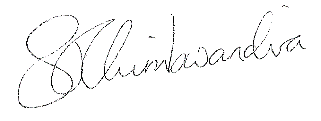 Signed: ………………………………………………………………………….Sarah–Jane Chimbwandira - CEO, Surrey Wildlife TrustDate ……12/19/2022……………………………………… ……………………………….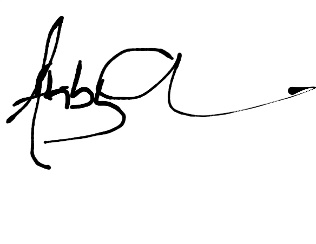 Signed: ………………………………………………………………………….Abby Chicken - Trustee Lead for Safeguarding, Surrey Wildlife TrustDate	12/19/2022…………………………………………………………………Appendix 1 Contextual SafeguardingIn addition to the four types of abuse detailed in the main policy there are additional types of abuse you need to be aware of called Contextual Safeguarding. This is an approach to understanding, and responding to, young people’s experiences of significant harm beyond their families. These extra-familial threats might arise at school and in other educational establishments, from within peer groups, or from the wider community and online. The following examples are all types of Contextual Safeguarding Risks.Title:Surrey Wildlife TrustSafeguarding Children Policy Version:1 Approval authority:CEO/Trustee LeadDate 1st approved:12/9/22Review due date:Review every 12 monthsCommissioned by:Authored by:Emma Darby c/o Safeguarding Community of PracticeAimee Clarke – Surrey Wildlife TrustThis policy should be read in conjunction with thefollowing associated documents:SWT Safeguarding ProceduresSWT Safeguarding Adults at Risk PolicyAt Surrey Wildlife Trust we engage with children and young people in the following situations:School visitsWilder Schools ProgrammeHoliday clubsYoung rangersVolunteeringWork placements/ work experienceYouth forumsFamily activitiesIn line with the purpose of this policy we are committed to providing a safe and friendly environment that protects children and young people. Each activity is carefully planned and risk assessed to consider both the safety of our beneficiaries as well as our staff and volunteers. Many of these activities are supported by school staff or children attend with their parents. Those activities whereby Surrey Wildlife Trust has direct supervision of a child or young person, consent is required ahead of the activity taking place as well as completion of thorough risk assessments and guidance found in the Trusts H&S Policy and Practice NotesRoleResponsibilities Trustee lead for Safeguarding•  taking an overall lead in this area on behalf of the board of trustees• challenging any strategic decisions which adversely affect anyone’s wellbeing• with the CEO, reporting serious incidents as necessary to the Charity Commission.All Trustees• support the lead trustee in creating a positive safeguarding culture that works to protect children and adults at risk within the wildlife trusts• approve safeguarding policy and procedures and ensure that safeguarding is considered at every stage of decision making within the movementCEO of The Trust• ensure that safeguarding is embedded within all decisions made by the Senior Leadership Team by:• maintaining a clear strategic and operational focus on safeguarding children and adults at risk• ensure Surrey Wildlife Trust meet the required legislative standards • making sure everyone in the organisation is aware of their safeguarding responsibilities and knows how to respond to concerns• reporting serious incidents as necessary to the Charity Commission Designated Safeguarding Lead• safeguarding subject expert and the point of advice throughout the Trust• responsible for developing policy, procedure, training and reporting mechanisms as well as being a support for the Safeguarding point of contacts • they will be responsible for ensuring that staff  complete regular training appropriate to their roles• responsible for making referrals and overall safeguarding case managementSafeguarding point of contacts• they will be the point of contact for concerns for all staff and trustees and will be responsible for liaising with the local authority when referrals are necessary• they will offer support and advice for all staff and trustees on safeguarding All Trust staff, volunteers and trustees Safeguarding is everyone’s responsibility. All staff and trustees have a duty to understand and act upon any concerns they may have regarding children and adults at riskCategory of abuseDescriptionIndicators and what to look out for in ChildrenNeglectThe persistent failure to meet a child’s basic physical and or/psychological needs, likely to result in the serious impairment of the child’s health or development. This can occur during pregnancy through substance abuse.Children who:• are living in a home that is indisputably dirty or unsafe• are left hungry or dirty• are left without adequate clothing, e.g. not having a winter coat or warm clothes• are often angry, aggressive or self-harm• fail to receive basic health care; and• parents who fail to seek medical treatment when their children are ill or are injured.Physical AbuseMay involve hitting, shaking, throwing, poisoning, burning or scalding, drowning, suffocating or otherwise causing physicalharm to a child. Physical harm may also be causedwhen a parent or carer fabricates the symptoms of,or deliberately induces, illness in a child.Children with:• frequent injuries• unexplained or unusual fractures or brokenbones; and• unexplained:- bruises or cuts- bruising in non-mobile babies- burns or scalds; or- bite marksYou may wish to use a body map referral sheet to record physical injuries observed or disclosed (please see Trust procedures). Emotional abuseIs the persistent emotional maltreatment of a child such as to cause severe and persistent adverse effects on the child’s emotional development.• children who are excessively withdrawn, fearful, or anxious about doing something wrong• parents or carers who withdraw their attention from their child, giving the child the ‘cold shoulder’• parents or carers blaming their problems on their child; and• parents or carers who humiliate their child, for example, by name-calling or making negative comparisons.Sexual abuseInvolves forcing or enticinga child or young person to take part in sexual activities, not necessarily involving a high level of violence, whether or not the child is aware of what is happening. The activities may involve physical contact, including assault by penetration (for example, rape or oral sex) or non-penetrativeacts such as masturbation, kissing, rubbing andtouching outside of clothing.They may also include non-contact activities, such as involving children in looking at, or in the production of, sexual images, watching sexualactivities, encouraging children to behave in sexually inappropriate ways, or grooming a child in preparation for abuse. Sexual abuse can take place online, and technology can be used to facilitate offline abuse. • children who display knowledge or interest in sexual acts inappropriate to their age• use sexual language or have sexual knowledge that you wouldn’t expect them tohave• ask others to behave sexually or play sexual games; and• have physical sexual health problems, including soreness in the genital and anal areas, sexually transmitted infections or underage pregnancy.Sexual Exploitation (often referred to as Child Sexual Exploitation or CSE)This occurs where anindividual or group takes advantage of an imbalance of power to coerce, manipulate ordeceive a child or young person under the ageof 18 into sexual activity (a) in exchange for something the victim needs or wants, and/or (b) for the financial advantage or increased status ofthe perpetrator or facilitator. The victim may have been sexually exploited even if the sexual activity appears consensual. Child sexual exploitation does not always involve physical contact; it canalso occur using technology.Children who:• appear with unexplained gifts or new possessions• associate with other young people involved in exploitation• have older boyfriends or girlfriends• suffer from sexually transmitted infections orbecome pregnant• suffer from changes in emotional well-being• misuse drugs and alcohol• go missing for periods of time or regularly come home late; and• regularly miss school or education or don’ttake part in education.Harmful sexual behaviour Is developmentallyinappropriate sexual behaviour which is displayed by children and young people and which may be harmful or abusive.There are no formal indicators for this area, however research has shown that children may:• display attachment disorders• have previous sexual victimization – a younger age at the onset of the abuse is more likely to lead to sexualized behaviour• have poor empathy skills.Child criminal exploitationIs typified by a power imbalance in favour of those perpetrating the exploitation and usually involves someform of exchange (e.g. carrying drugs in return for something). The exchange can include both tangible (such as money, drugs or clothes) andintangible rewards (such as status, protection orperceived friendship or affection). Young peoplewho are criminally exploited are at a high risk ofexperiencing violence and intimidation and threatsto family members may also be made.Signs that a child or young person is being groomed or exploited into criminal activity or county lines include:• persistently going missing from school or home and/or being found out-of-area• unexplained acquisition of money, clothes, jewellery, or mobile phones• excessive receipt of texts or phone calls• spending more time online or on their devices• using more than one phone• suddenly acquiring expensive gifts such as mobile phones, jewellery – even drugs – and not being able to explain how they came by them• having hotel cards or keys to unknown places• being secretive about who they are talking to and where they are going• relationships with controlling older individuals or groupsSerious youth violenceYoung people involvedin crime, whether exploitatively or not, may be at risk of being seriously harmed or of causing serious physical injury to another.This could be a weapon-enabled violence (stabbing, shooting or hit and run type incidents) or through aggravated assault. The risk of serious youth violence may increase when the young person is gang-affiliated.Signs to be aware of may include:• child seems to withdraw from family life• sudden loss of interest in school or change in behaviour.  • decline in attendance or academic achievement • being emotionally 'switched off', but also containing frustration / rage• starting to use new or unknown slang words• holding unexplained money or possessions• sudden change in appearance – dressing in a particular style or 'uniform' similar to that of other young people they hang around with, including a particular colour RadicalisationIs defined as the process bywhich people come to support an extreme ideology which advocates violence. This ideology may be religious or political in nature but can also include a fascination with a person (such as someone whohas been involved in murders or torture) or a social movement, for example animal rights activism.The Governments Prevent strategy/intervention programme aims to stop people becoming terrorists or supporting terrorism. While it remains rare for children and young people to become involved in terrorist activity, young people from an early age can be exposed to terrorist & extremist influences or prejudiced views. Referrals for Prevent can be made via your DSL. The Charity Commission requires all charities to prevent abuse for extremist purposes and refer any instances of concern to the Local Authority.There are no standard indicators for radicalisation, but issues that may make a child vulnerable to radicalisation can include:• identity crisis - distance from cultural / religious heritage and uncomfortable with their place in the society around thempersonal Crisis - family tensions; sense of isolation; adolescence; low self-esteem; disassociating from existing friendship group and becoming involved with a new and different group of friends; searching for answers to questions about identity, faith and belonging.